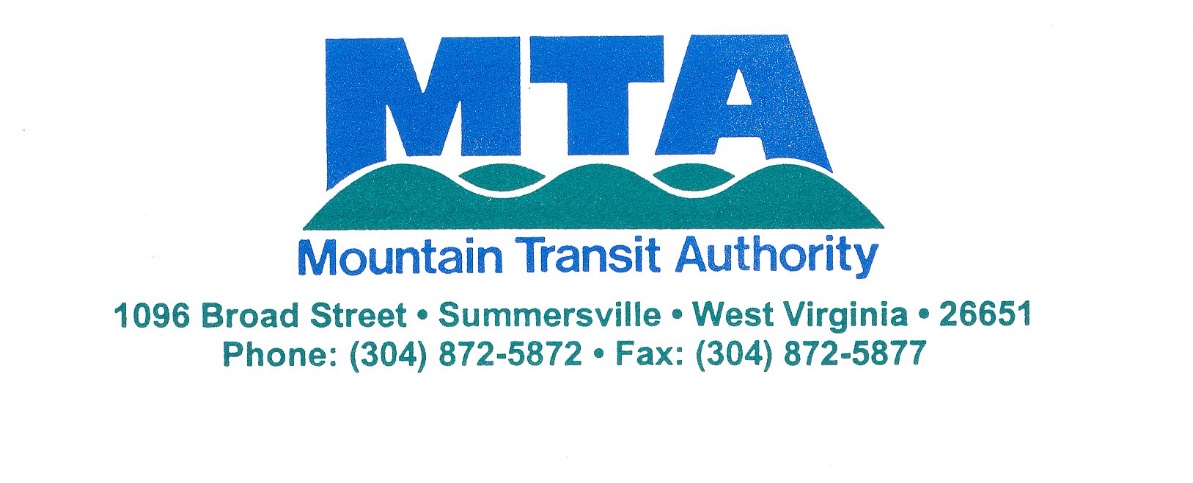 JOB OPENING AVAILABLEJob Title:		Route Bus Driver for Pocahontas CountyReports to:		Operations Manager / General ManagerType:			Part-Time to Start- Full-time PossibleThe Mountain Transit Authority in Pocahontas County is looking to hire two (2) part-time bus operators immediately. Hours of operation will be between 5:30am-7:30pm, Monday-Friday. Split shift may be required. Full-time status will receive vacation, sick leave and insurance. Pre-employment drug screening is required. Starting rate of pay is $11.00 per hour. The applicant must have at least a Class C CDL with passenger endorsement. MTA may hire someone with a Class D license and allow 60 days to obtain CDL.Duties / Responsibilities:Policies & Procedures:Must adhere to the requirements and policies set forth in the MTA Personnel Policy and Procedures Handbook.Must adhere to the MTA Maintenance Policy.Driving:Must be insurableMust have a clean driving recordMust pass pre-employment physical Must comply with federally mandated drug and alcohol policy and screening requirementsMust be physically able to operate a busMust observe all traffic lawsMust drive buses in a safe manner at all timesMust be able to understand and follow written and oral instructionsMust possess a mechanical aptitude for simple mechanical diagnosis/repairMust be able to read and understand service manualsMust be able to complete written reports clearly and accuratelyMust be punctualSplit Shift work requiredAny other duties/responsibilities as assignedPlease apply by calling MTA at (304) 872-5872 or apply in person at 1096 Broad Street in Summersville, WV.